Worship Prayer…     Father in heaven, I admit I am a sinner and cannot save myself, but trust only in your Son Jesus Christ—true God and true man—who died on the cross for me and rose again to give me new life now and forever.  By your Holy Spirit’s power take my heart and life and make me yours; turn me from my own selfish path to always love, trust and follow Jesus.  Because you love and forgive me, help me forgive and love others.  And now, as we gather together as your church in this place, make us one in truth and love according to the faithful leading and unfailing promises of your living Word.  In Jesus’ name….Amen!Living Word exists to…Proclaim God’s LoveExpand God’s KingdomMature God’s PeopleLive God’s Word!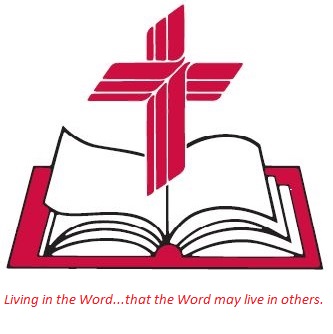 Anita Meier - MusicianDiana Motel – Livestream/Tech BoothLivingWord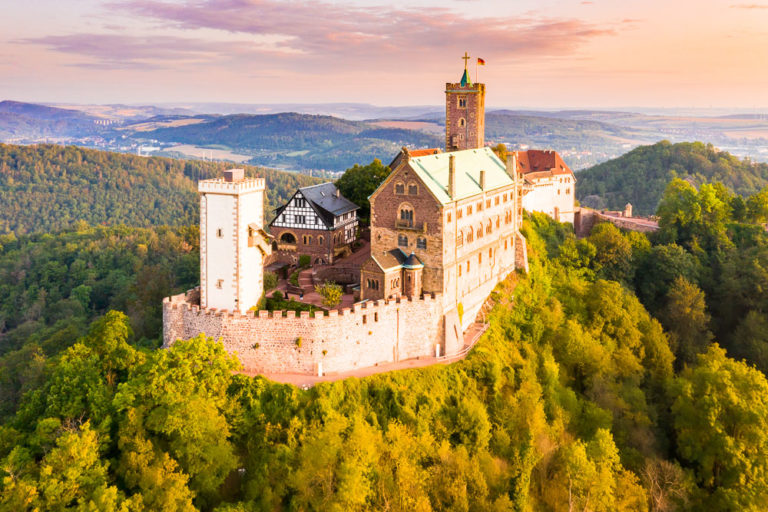 Wartburg Castle Fortress, where Luther translated the Bible Reformation Sunday October 30th, 202210:00 am ServiceLiving Word Lutheran Church (LCMS)16301 Wolf Rd, Orland Park, IL 60467livingwordorland.org  (708) 403-9673intouchlwlc@yahoo.comREFORMATION SUNDAY ORDER OF WORSHIP:Divine Service II (First Setting), Lutheran Worship page 158Opening Hymn      “The Church’s One Foundation”         Hymn #289Invocation			  Page 158 (in the front of the hymnal)Confession & Absolution		                            	      p. 158Psalm	of the Day		Psalm 46			      p. 328Kyrie								      p. 159Hymn of Praise		“This Is the Feast”		      p. 161Collect of the Day						      p. 164Scripture Readings:	1st Epistle	Revelation 14:6-72nd Epistle	Romans 3:20-28Gospel		John 8:31-36Hymn of the Day		“A Mighty Fortress”	         Hymn #298Sermon						      “Our Fortress”Creed				Nicene Creed			      p. 166Prayers of the Church					      p. 167Offertory		“Let the Vineyards be Fruitful”	      p. 168Please place offerings in basket at sanctuary entrance before or after servicePreface and Proper Preface					      p. 170Prayer of Thanksgiving and Lord’s Prayer			      p. 171Words of Institution and Pax Domini			      p. 171Agnus Dei							      p. 172~ Communion Distribution ~Post-Communion Canticle	“Thank The Lord”		      p. 173Post-Communion Collect and Benediction			      p. 174Closing Hymn	 “Lord, Keep Us Steadfast in Your Word” Hymn #334“Our Fortress”     Psalm 46 says: “The Lord Almighty is with us; the God of Jacob is our fortress…”1) God is my fortress of FEAR.     6 Then I saw another angel flying in midair, and he had the eternal gospel to proclaim to those who live on the earth—to every nation, tribe, language and people. 7 He said in a loud voice, “Fear God and give him glory, because the hour of his judgment has come. Worship him who made the heavens, the earth, the sea and the springs of water.”		                                                             Revelation 14:6-72) God is my fortress of FAITH.      20 Therefore no one will be declared righteous in God’s sight by the works of the law; rather, through the law we become conscious of our sin. 21 But now apart from the law the righteousness of God has been made known, to which the Law and the Prophets testify. 22 This righteousness is given through faith in Jesus Christ to all who believe. There is no difference between Jew and Gentile, 23 for all have sinned and fall short of the glory of God, 24 and all are justified freely by his grace through the redemption that came by Christ Jesus. 25 God presented Christ as a sacrifice of atonement, through the shedding of his blood—to be received by faith. He did this to demonstrate his righteousness, because in his forbearance he had left the sins committed beforehand unpunished— 26 he did it to demonstrate his righteousness at the present time, so as to be just and the one who justifies those who have faith in Jesus. 27 Where, then, is boasting? It is excluded. Because of what law? The law that requires works? No, because of the law that requires faith. 28 For we maintain that a person is justified by faith apart from the works of the law.    Romans 3:20-283) God is my fortress of FREEDOM.     31 To the Jews who had believed him, Jesus said, “If you hold to my teaching, you are really my disciples. 32 Then you will know the truth, and the truth will set you free.” 33 They answered him, “We are Abraham’s descendants and have never been slaves of anyone. How can you say that we shall be set free?” 34 Jesus replied, “Very truly I tell you, everyone who sins is a slave to sin. 35 Now a slave has no permanent place in the family, but a son belongs to it forever. 36 So if the Son sets you free, you will be free indeed.                   John 8:31-36